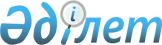 Қапшағай қаласының 2016-2018 жылдарға арналған бюджеті туралы
					
			Күшін жойған
			
			
		
					Алматы облысы Қапшағай қалалық мәслихатының 2015 жылғы 22 желтоқсандағы № 57-239 шешімі. Алматы облысы Әділет департаментінде 2015 жылы 30 желтоқсанда № 3655 болып тіркелді. Күші жойылды - Алматы облысы Қапшағай қалалық мәслихатының 2017 жылғы 21 маусымдағы № 22-91 шешімімен
      Ескерту. Күші жойылды - Алматы облысы Қапшағай қалалық мәслихатының 21.06.2017 № 22-91 шешімімен (алғашқы ресми жарияланған күнінен кейін күнтізбелік он күн өткен соң қолданысқа енгізіледі).

      2008 жылғы 4 желтоқсандағы Қазақстан Республикасының Бюджет кодексінің 9-бабының 2-тармағына, "Қазақстан Республикасындағы жергілікті мемлекеттік басқару және өзін-өзі басқару туралы" 2001 жылғы 23 қаңтардағы Қазақстан Республикасы Заңының 6-бабы 1-тармағының 1) тармақшасына сәйкес, Қапшағай қалалық мәслихаты ШЕШІМ ҚАБЫЛДАДЫ:

      1. 2016-2018 жылдарға арналған қала бюджеті тиісінше 1, 2, 3-қосымшаларға сәйкес, оның ішінде 2016 жылға келесі көлемдерде бекітілсін: 

      1) кірістер 5354448 мың теңге, оның ішінде:

      салықтық түсімдер 1771315 мың теңге;

      салықтық емес түсімдер 25160 мың теңге;

      негізгі капиталды сатудан түсетін түсімдер 70320 мың теңге;

      трансферттер түсімі 3487653 мың теңге, оның ішінде:

      ағымдағы нысаналы трансферттер 1178754 мың теңге; 

      нысаналы даму трансферттері 637408 мың теңге; 

      субвенциялар 1671491 мың теңге;

      2) шығындар 5398643 мың теңге;

      3) таза бюджеттік кредиттеу 5739 мың теңге, оның ішінде:

      бюджеттік кредиттер 9545 мың теңге;

      бюджеттік кредиттерді өтеу 3806 мың теңге;

      4) қаржы активтерімен операциялар бойынша сальдо 5910 мың теңге;

      5) бюджет тапшылығы (профициті) (-) 55844 мың теңге;

      6) бюджет тапшылығын қаржыландыру (профицитін пайдалану) 55844 мың теңге.

      Ескерту. 1-тармақ жаңа редакцияда - Алматы облысы Қапшағай қалалық мәслихатының 27.10.2016 № 12-43 (01.01.2016 бастап қолданысқа енгізіледі) шешімімен.

      2. Қаланың жергілікті атқарушы органның 2016 жылға арналған резерві 6147 мың теңге сомада бекітілсін.

      3. 2016 жылға арналған қала бюджетінде жергілікті өзін-өзі басқару органдарына берілетін трансферттер 4-қосымшаға сәйкес 14106 мың теңге сомасында көзделгені ескерілсін.

      Ауылдық округтер әкімдері жергілікті өзін-өзі басқарудың қолма-қол ақшаны бақылау шотына түсетін бюджет қаражатының тиімді пайдаланылуын қамтамасыз етсін.

      4. 2016 жылға арналған қалалық бюджеттің атқару процесінде секвестрлеуге жатпайтын қалалық бюджеттік бағдарламалардың тізбесі 5-қосымшаға сәйкес белгіленсін. 

      5. "Қапшағай қаласының экономика және бюджеттік жоспарлау бөлімі" мемлекеттік мекемесінің басшысына (келісім бойынша Сатыбалдиева А.Т.) осы шешімді әділет органдарында мемлекеттік тіркелгеннен кейін ресми және мерзімді баспа басылымдарында, сондай-ақ Қазақстан Республикасының Үкіметі айқындаған интернет-ресурста және қалалық мәслихаттың интернет-ресурсында жариялау жүктелсін.

      6. Осы шешімнің орындалуын бақылау қалалық мәслихаттың "Әлеуметтік-экономикалық дамыту, бюджет, өндіріс, шағын және орта кәсіпкерлікті дамыту жөніндегі" тұрақты комиссиясына жүктелсін.

      7. Осы шешім 2016 жылғы 1 қаңтардан бастап қолданысқа енгізіледі. Қапшағай қаласының 2016 жылға арналған бюджеті
      Ескерту. 1-қосымша жаңа редакцияда - Алматы облысы Қапшағай қалалық мәслихатының 27.10.2016 № 12-43 (01.01.2016 бастап қолданысқа енгізіледі) шешімімен. Қапшағай қаласының 2017 жылға арналған бюджеті Қапшағай қаласының 2018 жылға арналған бюджеті 2016 жылы жергілікті өзін-өзі басқару органдарына берілетін трансферттер 2016 жылға арналған қалалық бюджеттің атқарылу процесінде секвестрлеуге жатпайтын қалалық бюджеттік бағдарламалардың тізбесі
					© 2012. Қазақстан Республикасы Әділет министрлігінің «Қазақстан Республикасының Заңнама және құқықтық ақпарат институты» ШЖҚ РМК
				
      Қалалық мәслихаттың

      сессия төрағасы

С. Нұржанов

      Қалалық мәслихаттың 

      хатшысы

Қ. Ахметтаев
Қапшағай қалалық мәслихатының 2015 жылғы 22 желтоқсандағы "Қапшағай қаласының 2016-2018 жылдарға арналған бюджеті туралы" № 57-239 шешімімен бекітілген 1-қосымша
Санаты
Санаты
Санаты
Санаты
Сомасы,

мың

теңге
Сыныбы 
Сыныбы 
Сыныбы 
Сомасы,

мың

теңге
Ішкі сыныбы 
Ішкі сыныбы 
Сомасы,

мың

теңге
Атауы 
Сомасы,

мың

теңге
І. Кірістер
5354448
1
Салықтық түсімдер
1771315
01
Табыс салығы
169719
2
Жеке табыс салығы
169719
04
Меншікке салынатын салықтар
822732
1
Мүлiкке салынатын салықтар
511589
3
Жер салығы
155400
4
Көлік құралдарына салынатын салық
154993
5
Бірыңғай жер салығы
750
05
Тауарларға, жұмыстарға және қызметтерге салынатын iшкi салықтар
753864
2
Акциздер
487763
3
Табиғи және басқа да ресурстарды пайдаланғаны үшiн түсетiн түсiмдер
35641
4
Кәсіпкерлік және кәсіби қызметті жүргізгені үшін алынатын алымдар
224970
5
Ойын бизнесіне салық
5490
08
Заңдық мәнді іс-әрекеттерді жасағаны және (немесе) оған уәкілеттігі бар мемлекеттік органдар немесе лауазымды адамдар құжаттар бергені үшін алынатын міндетті төлемдер
25000
1
Мемлекеттік баж
25000
2
Салықтық емес түсімдер
25160
01
Мемлекеттік меншіктен түсетін кірістер
12500
5
Мемлекет меншігіндегі мүлікті жалға беруден түсетін кірістер
12500
04
Мемлекеттік бюджеттен қаржыландырылатын, сондай-ақ Қазақстан Республикасы Ұлттық Банкінің бюджетінен (шығыстар сметасынан) қамтылатын және қаржыландырылатын мемлекеттік мекемелер салатын айыппұлдар, өсімпұлдар, санкциялар, өндіріп алулар
5580
1
Мұнай секторы ұйымдарынан түсетін түсімдерді қоспағанда, мемлекеттік бюджеттен қаржыландырылатын, сондай-ақ Қазақстан Республикасы Ұлттық Банкінің бюджетінен (шығыстар сметасынан) ұсталатын және қаржыландырылатын мемлекеттік мекемелер салатын айыппұлдар, өсімпұлдар, санкциялар, өндіріп алулар
5580
06
Басқа да салықтық емес түсiмдер
7080
1
Басқа да салықтық емес түсiмдер
7080
3
Негізгі капиталды сатудан түсетін түсімдер
70320
03
Жерді және материалдық емес активтерді сату
70320
1
Жерді сату
70320
4
Трансферттердің түсімдері 
3487653
02
Мемлекеттiк басқарудың жоғары тұрған органдарынан түсетiн трансферттер
3487653
2
Облыстық бюджеттен түсетін трансферттер
3487653
Функционалдық топ 
Функционалдық топ 
Функционалдық топ 
Функционалдық топ 
Функционалдық топ 
Сомасы, мың теңге
Кіші функция 
Кіші функция 
Кіші функция 
Кіші функция 
Сомасы, мың теңге
Бюджеттік бағдарламалардың әкімшісі 
Бюджеттік бағдарламалардың әкімшісі 
Бюджеттік бағдарламалардың әкімшісі 
Сомасы, мың теңге
Бағдарлама 
Бағдарлама 
Сомасы, мың теңге
Атауы
Сомасы, мың теңге
II. Шығындар
5398643
01
Жалпы сипаттағы мемлекеттiк қызметтер 
198203
1
Мемлекеттiк басқарудың жалпы функцияларын орындайтын өкiлдi, атқарушы және басқа органдар
159570
112
Аудан (облыстық маңызы бар қала) мәслихатының аппараты
17015
001
Аудан (облыстық маңызы бар қала) мәслихатының қызметін қамтамасыз ету жөніндегі қызметтер
16815
003
Мемлекеттік органның күрделі шығыстары
200
122
Аудан (облыстық маңызы бар қала) әкімінің аппараты
95290
001
Аудан (облыстық маңызы бар қала) әкімінің қызметін қамтамасыз ету жөніндегі қызметтер
94515
003
Мемлекеттік органның күрделі шығыстары
775
123
Қаладағы аудан, аудандық маңызы бар қала, кент, ауыл, ауылдық округ әкімінің аппараты
47265
001
Қаладағы аудан, аудандық маңызы бар қаланың, кент, ауыл, ауылдық округ әкімінің қызметін қамтамасыз ету жөніндегі қызметтер
46565
022
Мемлекеттік органның күрделі шығыстары
700
2
Қаржылық қызмет
17396
452
Ауданның (облыстық маңызы бар қаланың) қаржы бөлімі
17396
001
Ауданның (облыстық маңызы бар қаланың) бюджетін орындау және коммуналдық меншігін басқару саласындағы мемлекеттік саясатты іске асыру жөніндегі қызметтер 
15723
003
Салық салу мақсатында мүлікті бағалауды жүргізу
943
010
Жекешелендіру, коммуналдық меншікті басқару, жекешелендіруден кейінгі қызмет және осыған байланысты дауларды реттеу
730
5
Жоспарлау және статистикалық қызмет
21237
453
Ауданның (облыстық маңызы бар қаланың) экономика және бюджеттік жоспарлау бөлімі
21237
001
Экономикалық саясатты, мемлекеттік жоспарлау жүйесін қалыптастыру және дамыту саласындағы мемлекеттік саясатты іске асыру жөніндегі қызметтер
20867
004
Мемлекеттік органның күрделі шығыстары
370
02
Қорғаныс
2620
1
Әскери мұқтаждар
1997
122
Аудан (облыстық маңызы бар қала) әкімінің аппараты
1997
005
Жалпыға бірдей әскери міндетті атқару шеңберіндегі іс-шаралар
1997
2
Төтенше жағдайлар жөнiндегi жұмыстарды ұйымдастыру
623
122
Аудан (облыстық маңызы бар қала) әкімінің аппараты
623
007
Аудандық (қалалық) ауқымдағы дала өрттерінің, сондай-ақ мемлекеттік өртке қарсы қызмет органдары құрылмаған елдi мекендерде өрттердің алдын алу және оларды сөндіру жөніндегі іс-шаралар
623
03
Қоғамдық тәртіп, қауіпсіздік, құқықтық, сот, қылмыстық-атқару қызметі
6278
9
Қоғамдық тәртіп және қауіпсіздік саласындағы басқа да қызметтер
6278
485
Ауданның (облыстық маңызы бар қаланың) жолаушылар көлігі және автомобиль жолдары бөлімі
6278
021
Елдi мекендерде жол қозғалысы қауiпсiздiгін қамтамасыз ету
6278
04
Бiлiм беру
2963900
1
Мектепке дейiнгi тәрбие және оқыту
471246
464
Ауданның (облыстық маңызы бар қаланың) білім бөлімі
471246
009
Мектепке дейінгі тәрбие мен оқыту ұйымдарының қызметін қамтамасыз ету
190339
040
Мектепке дейінгі білім беру ұйымдарында мемлекеттік білім беру тапсырысын іске асыруға
280907
2
Бастауыш, негізгі орта және жалпы орта білім беру
2136074
464
Ауданның (облыстық маңызы бар қаланың) білім бөлімі
1954454
003
Жалпы білім беру
1883877
006
Балаларға қосымша білім беру 
70577
465
Ауданның (облыстық маңызы бар қаланың) дене шынықтыру және спорт бөлімі
169144
017
Балалар мен жасөспірімдерге спорт бойынша қосымша білім беру
169144
467
Ауданның (облыстық маңызы бар қаланың) құрылыс бөлімі
12476
024
Бастауыш, негізгі орта және жалпы орта білім беру объектілерін салу және реконструкциялау
12476
9
Бiлiм беру саласындағы өзге де қызметтер
356580
464
Ауданның (облыстық маңызы бар қаланың) білім бөлімі
356580
001
Жергілікті деңгейде білім беру саласындағы мемлекеттік саясатты іске асыру жөніндегі қызметтер
9522
004
Ауданның (облыстык маңызы бар қаланың) мемлекеттік білім беру мекемелерінде білім беру жүйесін ақпараттандыру
3000
005
Ауданның (облыстық маңызы бар қаланың) мемлекеттік білім беру мекемелер үшін оқулықтар мен оқу-әдiстемелiк кешендерді сатып алу және жеткізу
89049
007
Аудандық (қалалық) ауқымдағы мектеп олимпиадаларын және мектептен тыс іс-шараларды өткiзу
2906
015
Жетім баланы (жетім балаларды) және ата-аналарының қамқорынсыз қалған баланы (балаларды) күтіп-ұстауға қамқоршыларға (қорғаншыларға) ай сайынға ақшалай қаражат төлемі
33800
067
Ведомстволық бағыныстағы мемлекеттік мекемелерінің және ұйымдарының күрделі шығыстары
218303
06
Әлеуметтiк көмек және әлеуметтiк қамсыздандыру
173544
1
Әлеуметтiк қамсыздандыру
9591
451
Ауданның (облыстық маңызы бар қаланың) жұмыспен қамту және әлеуметтік бағдарламалар бөлімі
8747
005
Мемлекеттік атаулы әлеуметтік көмек 
2908
016
18 жасқа дейінгі балаларға мемлекеттік жәрдемақылар
5839
464
Ауданның (облыстық маңызы бар қаланың) білім бөлімі
844
030
Патронат тәрбиешілерге берілген баланы (балаларды) асырап бағу 
844
2
Әлеуметтiк көмек
136529
451
Ауданның (облыстық маңызы бар қаланың) жұмыспен қамту және әлеуметтік бағдарламалар бөлімі
136529
002
Жұмыспен қамту бағдарламасы
49374
004
Ауылдық жерлерде тұратын денсаулық сақтау, білім беру, әлеуметтік қамтамасыз ету, мәдениет, спорт және ветеринар мамандарына отын сатып алуға Қазақстан Республикасының заңнамасына сәйкес әлеуметтік көмек көрсету
3924
006
Тұрғын үйге көмек көрсету
14695
007
Жергілікті өкілетті органдардың шешімі бойынша мұқтаж азаматтардың жекелеген топтарына әлеуметтік көмек
9681
010
Үйден тәрбиеленіп оқытылатын мүгедек балаларды материалдық қамтамасыз ету
1781
014
Мұқтаж азаматтарға үйде әлеуметтiк көмек көрсету
25961
017
Мүгедектерді оңалту жеке бағдарламасына сәйкес, мұқтаж мүгедектерді міндетті гигиеналық құралдармен және ымдау тілі мамандарының қызмет көрсетуін, жеке көмекшілермен қамтамасыз ету
31113
9
Әлеуметтiк көмек және әлеуметтiк қамтамасыз ету салаларындағы өзге де қызметтер
27424
451
Ауданның (облыстық маңызы бар қаланың) жұмыспен қамту және әлеуметтік бағдарламалар бөлімі
27424
001
Жергілікті деңгейде халық үшін әлеуметтік бағдарламаларды жұмыспен қамтуды қамтамасыз етуді іске асыру саласындағы мемлекеттік саясатты іске асыру жөніндегі қызметтер 
23243
011
Жәрдемақыларды және басқа да әлеуметтік төлемдерді есептеу, төлеу мен жеткізу бойынша қызметтерге ақы төлеу
777
050
Мүгедектердің құқықтарын қамтамасыз ету және өмір сүру сапасын жақсарту жөніндегі іс-шаралар жоспарын іске асыру
3404
07
Тұрғын үй-коммуналдық шаруашылық
1816969
1
Тұрғын үй шаруашылығы
613853
467
Ауданның (облыстық маңызы бар қаланың) құрылыс бөлімі
598273
004
Инженерлік-коммуникациялық инфрақұрылымды жобалау, дамыту және (немесе) жайластыру
598273
487
Ауданның (облыстық маңызы бар қаланың) тұрғын үй-коммуналдық шаруашылық және тұрғын үй инспекциясы бөлімі
15580
001
Тұрғын үй-коммуналдық шаруашылық және тұрғын үй қоры саласында жергілікті деңгейде мемлекеттік саясатты іске асыру бойынша қызметтер
11995
003
Мемлекеттік органның күрделі шығыстары
200
005
Мемлекеттік тұрғын үй қорын сақтауды ұйымдастыру
1619
010
Кондоминиум объектілеріне техникалық паспорттар дайындау
1417
041
Жұмыспен қамту 2020 жол картасы бойынша қалалар мен ауылдық елді мекендерді дамыту шеңберінде объектілерді жөндеу және абаттандыру
349
2
Коммуналдық шаруашылық
929815
487
Ауданның (облыстық маңызы бар қаланың) тұрғын үй-коммуналдық шаруашылық және тұрғын үй инспекциясы бөлімі
929815
015
Шағын қалаларды үздіксіз жылумен жабдықтауды қамтамасыз ету
909066
029
Сумен жабдықтау және су бұру жүйелерін дамыту
20749
3
Елді-мекендерді көркейту
273301
487
Ауданның (облыстық маңызы бар қаланың) тұрғын үй-коммуналдық шаруашылық және тұрғын үй инспекциясы бөлімі
273301
017
Елдi мекендердiң санитариясын қамтамасыз ету
68404
025
Елдi мекендердегі көшелердi жарықтандыру
45136
030
Елді мекендерді абаттандыру және көгалдандыру
156678
031
Жерлеу орындарын ұстау және туыстары жоқ адамдарды жерлеу
3083
08
Мәдениет, спорт, туризм және ақпараттық кеңістiк
84321
1
Мәдениет саласындағы қызмет
15595
455
Ауданның (облыстық маңызы бар қаланың) мәдениет және тілдерді дамыту бөлімі
15595
003
Мәдени-демалыс жұмысын қолдау
15595
2
Спорт
27910
465
Ауданның (облыстық маңызы бар қаланың) дене шынықтыру және спорт бөлімі
27910
001
Жергілікті деңгейде дене шынықтыру және спорт саласындағы мемлекеттік саясатты іске асыру жөніндегі қызметтер
5592
006
Аудандық (облыстық маңызы бар қалалық) деңгейде спорттық жарыстар өткiзу
6061
007
Әртүрлi спорт түрлерi бойынша аудан (облыстық маңызы бар қала) құрама командаларының мүшелерiн дайындау және олардың облыстық спорт жарыстарына қатысуы
11095
032
Ведомстволық бағыныстағы мемлекеттік мекемелерінің және ұйымдарының күрделі шығыстары
5162
3
Ақпараттық кеңiстiк
21901
455
Ауданның (облыстық маңызы бар қаланың) мәдениет және тілдерді дамыту бөлімі
18210
006
Аудандық (қалалық) кiтапханалардың жұмыс iстеуi
17429
007
Мемлекеттік тілді және Қазақстан халықтарының басқа да тілдерін дамыту
781
456
Ауданның (облыстық маңызы бар қаланың) ішкі саясат бөлімі
3691
002
Мемлекеттік ақпараттық саясат жүргізу жөніндегі қызметтер
3691
9
Мәдениет, спорт, туризм және ақпараттық кеңiстiктi ұйымдастыру жөнiндегi өзге де қызметтер
18915
455
Ауданның (облыстық маңызы бар қаланың) мәдениет және тілдерді дамыту бөлімі
6015
001
Жергілікті деңгейде тілдерді және мәдениетті дамыту саласындағы мемлекеттік саясатты іске асыру жөніндегі қызметтер
5961
032
Ведомстволық бағыныстағы мемлекеттік мекемелерінің және ұйымдарының күрделі шығыстары
54
456
Ауданның (облыстық маңызы бар қаланың) ішкі саясат бөлімі
12900
001
Жергілікті деңгейде ақпарат, мемлекеттілікті нығайту және азаматтардың әлеуметтік сенімділігін қалыптастыру саласында мемлекеттік саясатты іске асыру жөніндегі қызметтер
12750
006
Мемлекеттік органның күрделі шығыстары
150
10
Ауыл, су, орман, балық шаруашылығы, ерекше қорғалатын табиғи аумақтар, қоршаған ортаны және жануарлар дүниесін қорғау, жер қатынастары
73821
1
Ауыл шаруашылығы
29173
453
Ауданның (облыстық маңызы бар қаланың) экономика және бюджеттік жоспарлау бөлімі
1997
099
Мамандардың әлеуметтік көмек көрсетуі жөніндегі шараларды іске асыру
1997
462
Ауданның (облыстық маңызы бар қаланың) ауыл шаруашылығы бөлімі
11219
001
Жергілікті деңгейде ауыл шаруашылығы саласындағы мемлекеттік саясатты іске асыру жөніндегі қызметтер
11219
473
Ауданның (облыстық маңызы бар қаланың) ветеринария бөлімі
15957
001
Жергілікті деңгейде ветеринария саласындағы мемлекеттік саясатты іске асыру жөніндегі қызметтер
8349
006
Ауру жануарларды санитарлық союды ұйымдастыру
1200
007
Қаңғыбас иттер мен мысықтарды аулауды және жоюды ұйымдастыру
2400
008
Алып қойылатын және жойылатын ауру жануарлардың, жануарлардан алынатын өнімдер мен шикізаттың құнын иелеріне өтеу
3000
009
Жануарлардың энзоотиялық аурулары бойынша ветеринариялық іс-шараларды жүргізу
128
010
Ауыл шаруашылығы жануарларын сәйкестендіру жөніндегі іс-шараларды өткізу
880
6
Жер қатынастары
20196
463
Ауданның (облыстық маңызы бар қаланың) жер қатынастары бөлімі
20196
001
Аудан (облыстық маңызы бар қала) аумағында жер қатынастарын реттеу саласындағы мемлекеттік саясатты іске асыру жөніндегі қызметтер
10072
006
Аудандардың, облыстық маңызы бар, аудандық маңызы бар қалалардың, кенттердiң, ауылдардың, ауылдық округтердiң шекарасын белгiлеу кезiнде жүргiзiлетiн жерге орналастыру
10124
9
Ауыл, су, орман, балық шаруашылығы, қоршаған ортаны қорғау және жер қатынастары саласындағы басқа да қызметтер
24452
473
Ауданның (облыстық маңызы бар қаланың) ветеринария бөлімі
24452
011
Эпизоотияға қарсы іс-шаралар жүргізу
24452
11
Өнеркәсіп, сәулет, қала құрылысы және құрылыс қызметі
19536
2
Сәулет, қала құрылысы және құрылыс қызметі
19536
467
Ауданның (облыстық маңызы бар қаланың) құрылыс бөлімі
11476
001
Жергілікті деңгейде құрылыс саласындағы мемлекеттік саясатты іске асыру жөніндегі қызметтер
11476
468
Ауданның (облыстық маңызы бар қаланың) сәулет және қала құрылысы бөлімі
8060
001
Жергілікті деңгейде сәулет және қала құрылысы саласындағы мемлекеттік саясатты іске асыру жөніндегі қызметтер
7746
004
Мемлекеттік органның күрделі шығыстары
314
12
Көлiк және коммуникация
15720
1
Автомобиль көлiгi
9000
485
Ауданның (облыстық маңызы бар қаланың) жолаушылар көлігі және автомобиль жолдары бөлімі
9000
023
Автомобиль жолдарының жұмыс істеуін қамтамасыз ету
9000
9
Көлiк және коммуникациялар саласындағы өзге де қызметтер
6720
485
Ауданның (облыстық маңызы бар қаланың) жолаушылар көлігі және автомобиль жолдары бөлімі
6720
001
Жергілікті деңгейде жолаушылар көлігі және автомобиль жолдары саласындағы мемлекеттік саясатты іске асыру жөніндегі қызметтер
6720
13
Басқалар
28849
3
Кәсiпкерлiк қызметтi қолдау және бәсекелестікті қорғау
9757
469
Ауданның (облыстық маңызы бар қаланың) кәсіпкерлік бөлімі
9757
001
Жергілікті деңгейде кәсіпкерлікті дамыту саласындағы мемлекеттік саясатты іске асыру жөніндегі қызметтер
7387
003
Кәсіпкерлік қызметті қолдау
2000
004
Мемлекеттік органның күрделі шығыстары
370
9
Басқалар
19092
123
Қаладағы аудан, аудандық маңызы бар қала, кент, ауыл, ауылдық округ әкімінің аппараты
12945
040
"Өңірлерді дамыту" Бағдарламасы шеңберінде өңірлерді экономикалық дамытуға жәрдемдесу бойынша шараларды іске асыру
12945
452
Ауданның (облыстық маңызы бар қаланың) қаржы бөлімі
6147
012
Ауданның (облыстық маңызы бар қаланың) жергілікті атқарушы органының резерві 
6147
14
Борышқа қызмет көрсету
307
1
Борышқа қызмет көрсету
307
452
Ауданның (облыстық маңызы бар қаланың) қаржы бөлімі
307
013
Жергілікті атқарушы органдардың облыстық бюджеттен қарыздар бойынша сыйақылар мен өзге де төлемдерді төлеу бойынша борышына қызмет көрсету
307
15
Трансферттер
14575
1
Трансферттер
14575
452
Ауданның (облыстық маңызы бар қаланың) қаржы бөлімі
14575
006
Нысаналы пайдаланылмаған (толық пайдаланылмаған) трансферттерді қайтару
469
051
Жергілікті өзін-өзі басқару органдарына берілетін трансферттер
14106
Функционалдық топ 
Функционалдық топ 
Функционалдық топ 
Функционалдық топ 
Функционалдық топ 
Сомасы, мың теңге
Кіші функция 
Кіші функция 
Кіші функция 
Кіші функция 
Сомасы, мың теңге
Бюджеттік бағдарламалардың әкімшісі 
Бюджеттік бағдарламалардың әкімшісі 
Бюджеттік бағдарламалардың әкімшісі 
Сомасы, мың теңге
Бағдарлама 
Бағдарлама 
Сомасы, мың теңге
Атауы
Сомасы, мың теңге
III. Таза бюджеттік кредиттеу
5739
Бюджеттік кредиттер
9545
10
Ауыл, су, орман, балық шаруашылығы, ерекше қорғалатын табиғи аумақтар, қоршаған ортаны және жануарлар дүниесін қорғау, жер қатынастары
9545
1
Ауыл шаруашылығы
9545
453
Ауданның (облыстық маңызы бар қаланың) экономика және бюджеттік жоспарлау бөлімі
9545
006
Мамандарды әлеуметтік қолдау шараларын іске асыру үшін бюджеттік кредиттер
9545
Санаты 
Санаты 
Санаты 
Санаты 
Сомасы,

мың

теңге
Сыныбы 
Сыныбы 
Сыныбы 
Сомасы,

мың

теңге
Ішкі сыныбы 
Ішкі сыныбы 
Сомасы,

мың

теңге
Атауы
Сомасы,

мың

теңге
5
Бюджеттік кредиттерді өтеу
3806
01
Бюджеттік кредиттерді өтеу
3806
1
Мемлекеттік бюджеттен берілген бюджеттік кредиттерді өтеу
3806
Функционалдық топ 
Функционалдық топ 
Функционалдық топ 
Функционалдық топ 
Функционалдық топ 
Сомасы, мың 

теңге
Кіші функция 
Кіші функция 
Кіші функция 
Кіші функция 
Сомасы, мың 

теңге
Бюджеттік бағдарламалардың әкімшісі 
Бюджеттік бағдарламалардың әкімшісі 
Бюджеттік бағдарламалардың әкімшісі 
Сомасы, мың 

теңге
Бағдарлама 
Бағдарлама 
Сомасы, мың 

теңге
Атауы
Сомасы, мың 

теңге
VI. Қаржы активтерiмен операциялар бойынша сальдо
5910
Қаржы активтерін сатып алу
5910
13
Басқалар
5910
9
Басқалар
5910
456
Ауданның (облыстық маңызы бар қаланың) ішкі саясат бөлімі
5910
065
Заңды тұлғалардың жарғылық капиталын қалыптастыру немесе ұлғайту
5910
Санаты 
Санаты 
Санаты 
Санаты 
Сомасы,

мың

теңге
Сыныбы 
Сыныбы 
Сыныбы 
Сомасы,

мың

теңге
Ішкі сыныбы 
Ішкі сыныбы 
Сомасы,

мың

теңге
Атауы
Сомасы,

мың

теңге
V. Бюджет тапшылығы (профициті)
-55844
VI. Бюджет тапшылығын қаржыландыру (профицитiн пайдалану)
55844
7
Қарыздар түсімі
9545
01
Мемлекеттік ішкі қарыздар
9545
2
Қарыз алу келісім-шарттары
9545
8
Бюджет қаражаттарының пайдаланылатын қалдықтары
50106
01
Бюджет қаражаты қалдықтары
50106
1
Бюджет қаражатының бос қалдықтары
50106
Функционалдық топ 
Функционалдық топ 
Функционалдық топ 
Функционалдық топ 
Функционалдық топ 
Сомасы, мың 

теңге
Кіші функция 
Кіші функция 
Кіші функция 
Кіші функция 
Сомасы, мың 

теңге
Бюджеттік бағдарламалардың әкімшісі 
Бюджеттік бағдарламалардың әкімшісі 
Бюджеттік бағдарламалардың әкімшісі 
Сомасы, мың 

теңге
Бағдарлама
Бағдарлама
Сомасы, мың 

теңге
Атауы
Сомасы, мың 

теңге
16
Қарыздарды өтеу
3807
1
Қарыздарды өтеу
3807
452
Ауданның (облыстық маңызы бар қаланың) қаржы бөлімі
3807
008
Жергілікті атқарушы органның жоғары тұрған бюджет алдындағы борышын өтеу
3806
021
Жергілікті бюджеттен бөлінген пайдаланылмаған бюджеттік кредиттерді қайтару
1Қапшағай қалалық мәслихатының 2015 жылғы 22 желтоқсандағы "Қапшағай қаласының 2016-2018 жылдарға арналған бюджеті туралы" № 57-239 шешімімен бекітілген 2-қосымша
Санаты 
Санаты 
Санаты 
Санаты 
Сомасы,

мың

теңге
Сыныбы 
Сыныбы 
Сыныбы 
Сомасы,

мың

теңге
Ішкі сыныбы 
Ішкі сыныбы 
Сомасы,

мың

теңге
Атауы 
Сомасы,

мың

теңге
І. Кірістер
4458777
1
Салықтық түсімдер
1525307
01
Табыс салығы
141440
2
Жеке табыс салығы
141440
04
Меншікке салынатын салықтар
956670
1
Мүлiкке салынатын салықтар
636500
3
Жер салығы
158760
4
Көлік құралдарына салынатын салық
160625
5
Бірыңғай жер салығы
785
05
Тауарларға, жұмыстарға және қызметтерге салынатын iшкi салықтар
395197
2
Акциздер
14000
3
Табиғи және басқа да ресурстарды пайдаланғаны үшiн түсетiн түсiмдер
37200
4
Кәсіпкерлік және кәсіби қызметті жүргізгені үшін алынатын алымдар
338085
5
Ойын бизнесіне салық
5912
08
Заңдық мәнді іс-әрекеттерді жасағаны және (немесе) оған уәкілеттігі бар мемлекеттік органдар немесе лауазымды адамдар құжаттар бергені үшін алынатын міндетті төлемдер
32000
1
Мемлекеттік баж
32000
2
Салықтық емес түсімдер
51000
01
Мемлекеттік меншіктен түсетін кірістер
9000
5
Мемлекет меншігіндегі мүлікті жалға беруден түсетін кірістер
9000
04
Мемлекеттік бюджеттен қаржыландырылатын, сондай-ақ Қазақстан Республикасы Ұлттық Банкінің бюджетінен (шығыстар сметасынан) қамтылатын және қаржыландырылатын мемлекеттік мекемелер салатын айыппұлдар, өсімпұлдар, санкциялар, өндіріп алулар
30000
1
Мұнай секторы ұйымдарынан түсетін түсімдерді қоспағанда, мемлекеттік бюджеттен қаржыландырылатын, сондай-ақ Қазақстан Республикасы Ұлттық Банкінің бюджетінен (шығыстар сметасынан) ұсталатын және қаржыландырылатын мемлекеттік мекемелер салатын айыппұлдар, өсімпұлдар, санкциялар, өндіріп алулар
30000
06
Басқа да салықтық емес түсiмдер
12000
1
Басқа да салықтық емес түсiмдер
12000
3
Негізгі капиталды сатудан түсетін түсімдер
72000
03
Жерді және материалдық емес активтерді сату
72000
1
Жерді сату
72000
4
Трансферттердің түсімдері 
2810470
02
Мемлекеттiк басқарудың жоғары тұрған органдарынан түсетiн трансферттер
2810470
2
Облыстық бюджеттен түсетін трансферттер
2810470
Функционалдық топ 
Функционалдық топ 
Функционалдық топ 
Функционалдық топ 
Функционалдық топ 
Сомасы, мың теңге
Кіші функция 
Кіші функция 
Кіші функция 
Кіші функция 
Сомасы, мың теңге
Бюджеттік бағдарламалардың әкімшісі 
Бюджеттік бағдарламалардың әкімшісі 
Бюджеттік бағдарламалардың әкімшісі 
Сомасы, мың теңге
Бағдарлама 
Бағдарлама 
Сомасы, мың теңге
Атауы
Сомасы, мың теңге
II. Шығындар
4458777
01
Жалпы сипаттағы мемлекеттiк қызметтер 
185716
Мемлекеттiк басқарудың жалпы функцияларын орындайтын өкiлдi, атқарушы және басқа органдар
153119
112
Аудан (облыстық маңызы бар қала) мәслихатының аппараты
15856
001
Аудан (облыстық маңызы бар қала) мәслихатының қызметін қамтамасыз ету жөніндегі қызметтер
15856
122
Аудан (облыстық маңызы бар қала) әкімінің аппараты
93583
001
Аудан (облыстық маңызы бар қала) әкімінің қызметін қамтамасыз ету жөніндегі қызметтер
93583
123
Қаладағы аудан, аудандық маңызы бар қала, кент, ауыл, ауылдық округ әкімінің аппараты
43680
001
Қаладағы аудан, аудандық маңызы бар қаланың, кент, ауыл, ауылдық округ әкімінің қызметін қамтамасыз ету жөніндегі қызметтер
43680
01
2
Қаржылық қызмет
14420
452
Ауданның (облыстық маңызы бар қаланың) қаржы бөлімі
14420
001
Ауданның (облыстық маңызы бар қаланың) бюджетін орындау және коммуналдық меншігін басқару саласындағы мемлекеттік саясатты іске асыру жөніндегі қызметтер 
12630
003
Салық салу мақсатында мүлікті бағалауды жүргізу
1009
010
Жекешелендіру, коммуналдық меншікті басқару, жекешелендіруден кейінгі қызмет және осыған байланысты дауларды реттеу
781
01
5
Жоспарлау және статистикалық қызмет
18177
453
Ауданның (облыстық маңызы бар қаланың) экономика және бюджеттік жоспарлау бөлімі
18177
001
Экономикалық саясатты, мемлекеттік жоспарлау жүйесін қалыптастыру және дамыту саласындағы мемлекеттік саясатты іске асыру жөніндегі қызметтер
18177
02
Қорғаныс
2980
1
Әскери мұқтаждар
2313
122
Аудан (облыстық маңызы бар қала) әкімінің аппараты
2313
005
Жалпыға бірдей әскери міндетті атқару шеңберіндегі іс-шаралар
2313
2
Төтенше жағдайлар жөнiндегi жұмыстарды ұйымдастыру
667
122
Аудан (облыстық маңызы бар қала) әкімінің аппараты
667
007
Аудандық (қалалық) ауқымдағы дала өрттерінің, сондай-ақ мемлекеттік өртке қарсы қызмет органдары құрылмаған елдi мекендерде өрттердің алдын алу және оларды сөндіру жөніндегі іс-шаралар
667
03
Қоғамдық тәртіп, қауіпсіздік, құқықтық, сот, қылмыстық-атқару қызметі
6595
9
Қоғамдық тәртіп және қауіпсіздік саласындағы басқа да қызметтер
6595
485
Ауданның (облыстық маңызы бар қаланың) жолаушылар көлігі және автомобиль жолдары бөлімі
6595
021
Елдi мекендерде жол қозғалысы қауiпсiздiгін қамтамасыз ету
6595
04
Бiлiм беру
2763884
1
Мектепке дейiнгi тәрбие және оқыту
424554
464
Ауданның (облыстық маңызы бар қаланың) білім бөлімі
424554
009
Мектепке дейінгі тәрбие мен оқыту ұйымдарының қызметін қамтамасыз ету
132320
040
Мектепке дейінгі білім беру ұйымдарында мемлекеттік білім беру тапсырысын іске асыруға
292234
2
Бастауыш, негізгі орта және жалпы орта білім беру
2103765
464
Ауданның (облыстық маңызы бар қаланың) білім бөлімі
1951632
003
Жалпы білім беру
1905120
04
006
Балаларға қосымша білім беру 
46512
465
Ауданның (облыстық маңызы бар қаланың) дене шынықтыру және спорт бөлімі
152133
017
Балалар мен жасөспірімдерге спорт бойынша қосымша білім беру
152133
9
Бiлiм беру саласындағы өзге де қызметтер
235565
464
Ауданның (облыстық маңызы бар қаланың) білім бөлімі
235565
001
Жергілікті деңгейде білім беру саласындағы мемлекеттік саясатты іске асыру жөніндегі қызметтер
12841
004
Ауданның (областык маңызы бар қаланың) мемлекеттік білім беру мекемелерінде білім беру жүйесін ақпараттандыру
3000
005
Ауданның (облыстық маңызы бар қаланың) мемлекеттік білім беру мекемелер үшін оқулықтар мен оқу-әдiстемелiк кешендерді сатып алу және жеткізу
86044
007
Аудандық (қалалалық) ауқымдағы мектеп олимпиадаларын және мектептен тыс іс-шараларды өткiзу
1504
015
Жетім баланы (жетім балаларды) және ата-аналарының қамқорынсыз қалған баланы (балаларды) күтіп-ұстауға қамқоршыларға (қорғаншыларға) ай сайынға ақшалай қаражат төлемі
36166
022
Жетім баланы (жетім балаларды) және ата-анасының қамқорлығынсыз қалған баланы (балаларды) асырап алғаны үшін Қазақстан азаматтарына біржолғы ақша қаражатын төлеуге арналған төлемдер
1010
067
Ведомстволық бағыныстағы мемлекеттік мекемелерінің және ұйымдарының күрделі шығыстары
95000
06
Әлеуметтiк көмек және әлеуметтiк қамсыздандыру
176695
1
Әлеуметтiк қамсыздандыру
15246
451
Ауданның (облыстық маңызы бар қаланың) жұмыспен қамту және әлеуметтік бағдарламалар бөлімі
14343
005
Мемлекеттік атаулы әлеуметтік көмек 
5518
016
18 жасқа дейінгі балаларға мемлекеттік жәрдемақылар
8825
464
Ауданның (облыстық маңызы бар қаланың) білім бөлімі
903
030
Патронат тәрбиешілерге берілген баланы (балаларды) асырап бағу 
903
2
Әлеуметтiк көмек
131492
451
Ауданның (облыстық маңызы бар қаланың) жұмыспен қамту және әлеуметтік бағдарламалар бөлімі
131492
002
Жұмыспен қамту бағдарламасы
52136
004
Ауылдық жерлерде тұратын денсаулық сақтау, білім беру, әлеуметтік қамтамасыз ету, мәдениет, спорт және ветеринар мамандарына отын сатып алуға Қазақстан Республикасының заңнамасына сәйкес әлеуметтік көмек көрсету
4198
006
Тұрғын үйге көмек көрсету
14695
007
Жергілікті өкілетті органдардың шешімі бойынша мұқтаж азаматтардың жекелеген топтарына әлеуметтік көмек
8819
010
Үйден тәрбиеленіп оқытылатын мүгедек балаларды материалдық қамтамасыз ету
1961
014
Мұқтаж азаматтарға үйде әлеуметтiк көмек көрсету
23270
017
Мүгедектерді оңалту жеке бағдарламасына сәйкес, мұқтаж мүгедектерді міндетті гигиеналық құралдармен және ымдау тілі мамандарының қызмет көрсетуін, жеке көмекшілермен қамтамасыз ету
26413
9
Әлеуметтiк көмек және әлеуметтiк қамтамасыз ету салаларындағы өзге де қызметтер
29957
451
Ауданның (облыстық маңызы бар қаланың) жұмыспен қамту және әлеуметтік бағдарламалар бөлімі
29957
001
Жергілікті деңгейде халық үшін әлеуметтік бағдарламаларды жұмыспен қамтуды қамтамасыз етуді іске асыру саласындағы мемлекеттік саясатты іске асыру жөніндегі қызметтер 
25065
011
Жәрдемақыларды және басқа да әлеуметтік төлемдерді есептеу, төлеу мен жеткізу бойынша қызметтерге ақы төлеу
1349
050
Мүгедектердің құқықтарын қамтамасыз ету және өмір сүру сапасын жақсарту жөніндегі іс-шаралар жоспарын іске асыру
3543
07
Тұрғын үй-коммуналдық шаруашылық
981322
1
Тұрғын үй шаруашылығы
12374
487
Ауданның (облыстық маңызы бар қаланың) тұрғын үй-коммуналдық шаруашылық және тұрғын үй инспекциясы бөлімі
12374
001
Тұрғын үй-коммуналдық шаруашылық және тұрғын үй қоры саласында жергілікті деңгейде мемлекеттік саясатты іске асыру бойынша қызметтер
12374
2
Коммуналдық шаруашылық
692365
487
Ауданның (облыстық маңызы бар қаланың) тұрғын үй-коммуналдық шаруашылығы және тұрғын үй инспекциясы бөлімі
692365
015
Шағын қалаларды үздіксіз жылумен жабдықтауды қамтамасыз ету
692365
3
Елді-мекендерді абаттандыру
276583
487
Ауданның (облыстық маңызы бар қаланың) тұрғын үй-коммуналдық шаруашылық және тұрғын үй инспекциясы бөлімі
276583
017
Елдi мекендердiң санитариясын қамтамасыз ету
70561
025
Елдi мекендердегі көшелердi жарықтандыру
28215
030
Елді мекендерді абаттандыру және көгалдандыру
173680
031
Жерлеу орындарын ұстау және туыстары жоқ адамдарды жерлеу
4127
08
Мәдениет, спорт, туризм және ақпараттық кеңістiк
118441
1
Мәдениет саласындағы қызмет
20823
455
Ауданның (облыстық маңызы бар қаланың) мәдениет және тілдерді дамыту бөлімі
20823
003
Мәдени-демалыс жұмысын қолдау
20823
2
Спорт
15090
465
Ауданның (облыстық маңызы бар қаланың) дене шынықтыру және спорт бөлімі
15090
001
Жергілікті деңгейде дене шынықтыру және спорт саласындағы мемлекеттік саясатты іске асыру жөніндегі қызметтер
5660
006
Аудандық (облыстық маңызы бар қалалық) деңгейде спорттық жарыстар өткiзу
695
007
Әртүрлi спорт түрлерi бойынша аудан (облыстық маңызы бар қала) құрама командаларының мүшелерiн дайындау және олардың облыстық спорт жарыстарына қатысуы
8735
3
Ақпараттық кеңiстiк
18693
455
Ауданның (облыстық маңызы бар қаланың) мәдениет және тілдерді дамыту бөлімі
13567
006
Аудандық (қалалық) кiтапханалардың жұмыс iстеуi
12731
007
Мемлекеттік тілді және Қазақстан халықтарының басқа да тілдерін дамыту
836
456
Ауданның (облыстық маңызы бар қаланың) ішкі саясат бөлімі
5126
002
Мемлекеттік ақпараттық саясат жүргізу жөніндегі қызметтер
5126
9
Мәдениет, спорт, туризм және ақпараттық кеңiстiктi ұйымдастыру жөнiндегi өзге де қызметтер
63835
455
Ауданның (облыстық маңызы бар қаланың) мәдениет және тілдерді дамыту бөлімі
50985
001
Жергілікті деңгейде тілдерді және мәдениетті дамыту саласындағы мемлекеттік саясатты іске асыру жөніндегі қызметтер
5985
032
Ведомстволық бағыныстағы мемлекеттік мекемелерінің және ұйымдарының күрделі шығыстары
45000
456
Ауданның (облыстық маңызы бар қаланың) ішкі саясат бөлімі
12850
001
Жергілікті деңгейде ақпарат, мемлекеттілікті нығайту және азаматтардың әлеуметтік сенімділігін қалыптастыру саласында мемлекеттік саясатты іске асыру жөніндегі қызметтер
12850
10
Ауыл, су, орман, балық шаруашылығы, ерекше қорғалатын табиғи аумақтар, қоршаған ортаны және жануарлар дүниесін қорғау, жер қатынастары
64139
1
Ауыл шаруашылығы
28792
453
Ауданның (облыстық маңызы бар қаланың) экономика және бюджеттік жоспарлау бөлімі
1997
099
Мамандардың әлеуметтік көмек көрсетуі жөніндегі шараларды іске асыру
1997
462
Ауданның (облыстық маңызы бар қаланың) ауыл шаруашылығы бөлімі
11443
001
Жергілікте деңгейде ауыл шаруашылығы саласындағы мемлекеттік саясатты іске асыру жөніндегі қызметтер
11443
473
Жергілікті деңгейде ветеринария саласындағы мемлекеттік саясатты іске асыру жөніндегі қызметтер
15352
001
Жергілікті деңгейде ветеринария саласындағы мемлекеттік саясатты іске асыру жөніндегі қызметтер
8861
006
Ауру жануарларды санитарлық союды ұйымдастыру
1200
007
Қаңғыбас иттер мен мысықтарды аулауды және жоюды ұйымдастыру
2400
008
Алып қойылатын және жойылатын ауру жануарлардың, жануарлардан алынатын өнімдер мен шикізаттың құнын иелеріне өтеу
2112
009
Жануарлардың энзоотиялық аурулары бойынша ветеринариялық іс-шараларды жүргізу
137
010
Ауыл шаруашылығы жануарларын сәйкестендіру жөніндегі іс-шараларды өткізу
642
6
Жер қатынастары
11035
463
Ауданның (облыстық маңызы бар қаланың) жер қатынастары бөлімі
11035
001
Аудан (облыстық маңызы бар қала) аумағында жер қатынастарын реттеу саласындағы мемлекеттік саясатты іске асыру жөніндегі қызметтер
11035
9
Ауыл, су, орман, балық шаруашылығы, қоршаған ортаны қорғау және жер қатынастары саласындағы басқа да қызметтер
24312
473
Ауданның (облыстық маңызы бар қаланың) ветеринария бөлімі
24312
011
Эпизоотияға қарсы іс-шаралар жүргізу
24312
11
Өнеркәсіп, сәулет, қала құрылысы және құрылыс қызметі
21041
2
Сәулет, қала құрылысы және құрылыс қызметі
21041
467
Ауданның (облыстық маңызы бар қаланың) құрылыс бөлімі
12044
001
Жергілікті деңгейде құрылыс саласындағы мемлекеттік саясатты іске асыру жөніндегі қызметтер
12044
468
Ауданның (облыстық маңызы бар қаланың) сәулет және қала құрылысы бөлімі
8997

 
001
Жергілікті деңгейде сәулет және қала құрылысы саласындағы мемлекеттік саясатты іске асыру жөніндегі қызметтер
8997
12
Көлiк және коммуникация
90246
1
Автомобиль көлiгi
83262
485
Ауданның (облыстық маңызы бар қаланың) жолаушылар көлігі және автомобиль жолдары бөлімі
83262
023
Автомобиль жолдарының жұмыс істеуін қамтамасыз ету
83262
9
Көлiк және коммуникациялар саласындағы өзге де қызметтер
6984
485
Ауданның (облыстық маңызы бар қаланың) жолаушылар көлігі және автомобиль жолдары бөлімі
6984
001
Жергілікті деңгейде жолаушылар көлігі және автомобиль жолдары саласындағы мемлекеттік саясатты іске асыру жөніндегі қызметтер
6984
13
Басқалар
27893
3
Кәсiпкерлiк қызметтi қолдау және бәсекелестікті қорғау
8355
469
Ауданның (облыстық маңызы бар қаланың) кәсіпкерлік бөлімі
8355
001
Жергілікті деңгейде кәсіпкерлікті дамыту саласындағы мемлекеттік саясатты іске асыру жөніндегі қызметтер
8355
9
Басқалар
19538
123
Қаладағы аудан, аудандық маңызы бар қала, кент, ауыл, ауылдық округ әкімінің аппараты
12945
040
"Өңірлерді дамыту" Бағдарламасы шеңберінде өңірлерді экономикалық дамытуға жәрдемдесу бойынша шараларды іске асыру
12945
452
Ауданның (облыстық маңызы бар қаланың) қаржы бөлімі
6593
012
Ауданның (облыстық маңызы бар қаланың) жергілікті атқарушы органының резерві 
6593
15
Трансферттер
19825
1
Трансферттер
19825
452
Ауданның (облыстық маңызы бар қаланың) қаржы бөлімі
19825
051
Жергілікті өзін-өзі басқару органдарына берілетін трансферттер
19825
Функционалдық топ 
Функционалдық топ 
Функционалдық топ 
Функционалдық топ 
Функционалдық топ 
Сомасы, мың теңге
Кіші функция 
Кіші функция 
Кіші функция 
Кіші функция 
Сомасы, мың теңге
Бюджеттік бағдарламалардың әкімшісі 
Бюджеттік бағдарламалардың әкімшісі 
Бюджеттік бағдарламалардың әкімшісі 
Сомасы, мың теңге
Бағдарлама 
Бағдарлама 
Сомасы, мың теңге
Атауы
Сомасы, мың теңге
III. Таза бюджеттік кредиттеу
-3804
Бюджеттік кредиттер
0
Санаты 
Санаты 
Санаты 
Санаты 
Сомасы,

мың

теңге
Сыныбы 
Сыныбы 
Сыныбы 
Сомасы,

мың

теңге
Ішкі сыныбы 
Ішкі сыныбы 
Сомасы,

мың

теңге
Атауы
Сомасы,

мың

теңге
5
Бюджеттік кредиттерді өтеу
3804
01
Бюджеттік кредиттерді өтеу
3804
1
Мемлекеттік бюджеттен берілген бюджеттік кредиттерді өтеу
3804
Функционалдық топ 
Функционалдық топ 
Функционалдық топ 
Функционалдық топ 
Функционалдық топ 
Сомасы, мың теңге
Кіші функция 
Кіші функция 
Кіші функция 
Кіші функция 
Сомасы, мың теңге
Бюджеттік бағдарламалардың әкімшісі 
Бюджеттік бағдарламалардың әкімшісі 
Бюджеттік бағдарламалардың әкімшісі 
Сомасы, мың теңге
Бағдарлама 
Бағдарлама 
Сомасы, мың теңге
Атауы
Сомасы, мың теңге
VI. Қаржы активтерiмен операциялар бойынша сальдо
0
Санаты 
Санаты 
Санаты 
Санаты 
Сомасы,

мың

теңге
Сыныбы 
Сыныбы 
Сыныбы 
Сомасы,

мың

теңге
Ішкі сыныбы 
Ішкі сыныбы 
Сомасы,

мың

теңге
Атауы
Сомасы,

мың

теңге
V. Бюджет тапшылығы (профициті)
3804
VI. Бюджет тапшылығын қаржыландыру (профицитiн пайдалану)
-3804
Функционалдық топ 
Функционалдық топ 
Функционалдық топ 
Функционалдық топ 
Функционалдық топ 
Сомасы, мың теңге
Кіші функция 
Кіші функция 
Кіші функция 
Кіші функция 
Сомасы, мың теңге
Бюджеттік бағдарламалардың әкімшісі 
Бюджеттік бағдарламалардың әкімшісі 
Бюджеттік бағдарламалардың әкімшісі 
Сомасы, мың теңге
Бағдарлама 
Бағдарлама 
Сомасы, мың теңге
Атауы
Сомасы, мың теңге
16
Қарыздарды өтеу
3804
1
Қарыздарды өтеу
3804
452
Ауданның (облыстық маңызы бар қаланың) қаржы бөлімі
3804
008
Жергілікті атқарушы органның жоғары тұрған бюджет алдындағы борышын өтеу
3804
Санаты 
Санаты 
Санаты 
Санаты 
Сомасы,

мың

теңге
Сыныбы 
Сыныбы 
Сыныбы 
Сомасы,

мың

теңге
Ішкі сыныбы 
Ішкі сыныбы 
Сомасы,

мың

теңге
Атауы
Сомасы,

мың

теңге
8
Бюджет қаражаттарының пайдаланылатын қалдықтары
0Қапшағай қалалық мәслихатының 2015 жылғы 22 желтоқсандағы "Қапшағай қаласының 2016-2018 жылдарға арналған бюджеті туралы" № 57-239 шешімімен бекітілген 3-қосымша
Санаты 
Санаты 
Санаты 
Санаты 
Сомасы,

мың

теңге
Сыныбы 
Сыныбы 
Сыныбы 
Сомасы,

мың

теңге
Ішкі сыныбы
Ішкі сыныбы
Сомасы,

мың

теңге
Атауы 
Сомасы,

мың

теңге
І. Кірістер
4923338
1
Салықтық түсімдер
1607564
01
Табыс салығы
145680
2
Жеке табыс салығы
145680
04
Меншікке салынатын салықтар
1006534
1
Мүлiкке салынатын салықтар
674790
3
Жер салығы
164944
4
Көлік құралдарына салынатын салық
165970
5
Бірыңғай жер салығы
830
05
Тауарларға, жұмыстарға және қызметтерге салынатын iшкi салықтар
420150
2
Акциздер
16500
3
Табиғи және басқа да ресурстарды пайдаланғаны үшiн түсетiн түсiмдер
39400
4
Кәсіпкерлік және кәсіби қызметті жүргізгені үшін алынатын алымдар
357950
5
Ойын бизнесіне салық
6300
08
Заңдық мәнді іс-әрекеттерді жасағаны және (немесе) оған уәкілеттігі бар мемлекеттік органдар немесе лауазымды адамдар құжаттар бергені үшін алынатын міндетті төлемдер
35200
1
Мемлекеттік баж
35200
2
Салықтық емес түсімдер
61450
01
Мемлекеттік меншіктен түсетін кірістер
11450
5
Мемлекет меншігіндегі мүлікті жалға беруден түсетін кірістер
11450
04
Мемлекеттік бюджеттен қаржыландырылатын, сондай-ақ Қазақстан Республикасы Ұлттық Банкінің бюджетінен (шығыстар сметасынан) қамтылатын және қаржыландырылатын мемлекеттік мекемелер салатын айыппұлдар, өсімпұлдар, санкциялар, өндіріп алулар
35000
1
Мұнай секторы ұйымдарынан түсетін түсімдерді қоспағанда, мемлекеттік бюджеттен қаржыландырылатын, сондай-ақ Қазақстан Республикасы Ұлттық Банкінің бюджетінен (шығыстар сметасынан) ұсталатын және қаржыландырылатын мемлекеттік мекемелер салатын айыппұлдар, өсімпұлдар, санкциялар, өндіріп алулар
35000
06
Басқа да салықтық емес түсiмдер
15000
1
Басқа да салықтық емес түсiмдер
15000
3
Негізгі капиталды сатудан түсетін түсімдер
90000
03
Жерді және материалдық емес активтерді сату
90000
1
Жерді сату
90000
4
Трансферттердің түсімдері 
3164324
02
Мемлекеттiк басқарудың жоғары тұрған органдарынан түсетiн трансферттер
3164324
2
Облыстық бюджеттен түсетін трансферттер
3164324
Функционалдық топ 
Функционалдық топ 
Функционалдық топ 
Функционалдық топ 
Функционалдық топ 
Сомасы, мың теңге
Кіші функция 
Кіші функция 
Кіші функция 
Кіші функция 
Сомасы, мың теңге
Бюджеттік бағдарламалардың әкімшісі 
Бюджеттік бағдарламалардың әкімшісі 
Бюджеттік бағдарламалардың әкімшісі 
Сомасы, мың теңге
Бағдарлама 
Бағдарлама 
Сомасы, мың теңге
Атауы
Сомасы, мың теңге
II. Шығындар
4923338
01
Жалпы сипаттағы мемлекеттiк қызметтер 
190773
1
Мемлекеттiк басқарудың жалпы функцияларын орындайтын өкiлдi, атқарушы және басқа органдар
157209
112
Аудан (облыстық маңызы бар қала) мәслихатының аппараты
16113
001
Аудан (облыстық маңызы бар қала) мәслихатының қызметін қамтамасыз ету жөніндегі қызметтер
16113
122
Аудан (облыстық маңызы бар қала) әкімінің аппараты
96945
001
Аудан (облыстық маңызы бар қала) әкімінің қызметін қамтамасыз ету жөніндегі қызметтер
96945
123
Қаладағы аудан, аудандық маңызы бар қала, кент, ауыл, ауылдық округ әкімінің аппараты
44151
001
Қаладағы аудан, аудандық маңызы бар қаланың, кент, ауыл, ауылдық округ әкімінің қызметін қамтамасыз ету жөніндегі қызметтер
44151
2
Қаржылық қызмет
14862
452
Ауданның (облыстық маңызы бар қаланың) қаржы бөлімі
14862
001
Ауданның (облыстық маңызы бар қаланың) бюджетін орындау және коммуналдық меншігін басқару саласындағы мемлекеттік саясатты іске асыру жөніндегі қызметтер 
12946
003
Салық салу мақсатында мүлікті бағалауды жүргізу
1080
010
Жекешелендіру, коммуналдық меншікті басқару, жекешелендіруден кейінгі қызмет және осыған байланысты дауларды реттеу
836
5
Жоспарлау және статистикалық қызмет
18702
453
Ауданның (облыстық маңызы бар қаланың) экономика және бюджеттік жоспарлау бөлімі
18702
001
Экономикалық саясатты, мемлекеттік жоспарлау жүйесін қалыптастыру және дамыту саласындағы мемлекеттік саясатты іске асыру жөніндегі қызметтер
18702
02
Қорғаныс
3189
1
Әскери мұқтаждар
2475
122
Аудан (облыстық маңызы бар қала) әкімінің аппараты
2475
005
Жалпыға бірдей әскери міндетті атқару шеңберіндегі іс-шаралар
2475
2
Төтенше жағдайлар жөнiндегi жұмыстарды ұйымдастыру
714
122
Аудан (облыстық маңызы бар қала) әкімінің аппараты
714
007
Аудандық (қалалық) ауқымдағы дала өрттерінің, сондай-ақ мемлекеттік өртке қарсы қызмет органдары құрылмаған елдi мекендерде өрттердің алдын алу және оларды сөндіру жөніндегі іс-шаралар
714
03
Қоғамдық тәртіп, қауіпсіздік, құқықтық, сот, қылмыстық-атқару қызметі
7056
9
Қоғамдық тәртіп және қауіпсіздік саласындағы басқа да қызметтер
7056
485
Ауданның (облыстық маңызы бар қаланың) жолаушылар көлігі және автомобиль жолдары бөлімі
7056
021
Елдi мекендерде жол қозғалысы қауiпсiздiгін қамтамасыз ету
7056
04
Бiлiм беру
2800431
1
Мектепке дейiнгi тәрбие және оқыту
426796
464
Ауданның (облыстық маңызы бар қаланың) білім бөлімі
426796
009
Мектепке дейінгі тәрбие мен оқыту ұйымдарының қызметін қамтамасыз ету
134562
040
Мектепке дейінгі білім беру ұйымдарында мемлекеттік білім беру тапсырысын іске асыруға
292234
2
Бастауыш, негізгі орта және жалпы орта білім беру
2128940
464
Ауданның (облыстық маңызы бар қаланың) білім бөлімі
1966096
003
Жалпы білім беру
1918866
006
Балаларға қосымша білім беру 
47230
465
Ауданның (облыстық маңызы бар қаланың) дене шынықтыру және спорт бөлімі
152844
017
Балалар мен жасөспірімдерге спорт бойынша қосымша білім беру
152844
467
Ауданның (облыстық маңызы бар қаланың) құрылыс бөлімі
10000
024
Бастауыш, негізгі орта және жалпы орта білім беру объектілерін салу және реконструкциялау
10000
9
Бiлiм беру саласындағы өзге де қызметтер
244695
464
Ауданның (облыстық маңызы бар қаланың) білім бөлімі
244695
001
Жергілікті деңгейде білім беру саласындағы мемлекеттік саясатты іске асыру жөніндегі қызметтер
13263
004
Ауданның (областык маңызы бар қаланың) мемлекеттік білім беру мекемелерінде білім беру жүйесін ақпараттандыру
3000
005
Ауданның (облыстық маңызы бар қаланың) мемлекеттік білім беру мекемелер үшін оқулықтар мен оқу-әдiстемелiк кешендерді сатып алу және жеткізу
86044
007
Аудандық (қалалалық) ауқымдағы мектеп олимпиадаларын және мектептен тыс іс-шараларды өткiзу
1610
015
Жетім баланы (жетім балаларды) және ата-аналарының қамқорынсыз қалған баланы (балаларды) күтіп-ұстауға қамқоршыларға (қорғаншыларға) ай сайынға ақшалай қаражат төлемі
38697
022
Жетім баланы (жетім балаларды) және ата-анасының қамқорлығынсыз қалған баланы (балаларды) асырап алғаны үшін Қазақстан азаматтарына біржолғы ақша қаражатын төлеуге арналған төлемдер
1081
067
Ведомстволық бағыныстағы мемлекеттік мекемелерінің және ұйымдарының күрделі шығыстары
101000
06
Әлеуметтiк көмек және әлеуметтiк қамсыздандыру
386940
1
Әлеуметтiк қамсыздандыру
219189
451
Ауданның (облыстық маңызы бар қаланың) жұмыспен қамту және әлеуметтік бағдарламалар бөлімі
218223
005
Мемлекеттік атаулы әлеуметтік көмек 
209263
016
18 жасқа дейінгі балаларға мемлекеттік жәрдемақылар
8960
464
Ауданның (облыстық маңызы бар қаланың) білім бөлімі
966
030
Патронат тәрбиешілерге берілген баланы (балаларды) асырап бағу 
966
2
Әлеуметтiк көмек
137003
451
Ауданның (облыстық маңызы бар қаланың) жұмыспен қамту және әлеуметтік бағдарламалар бөлімі
137003
002
Жұмыспен қамту бағдарламасы
55785
004
Ауылдық жерлерде тұратын денсаулық сақтау, білім беру, әлеуметтік қамтамасыз ету, мәдениет, спорт және ветеринар мамандарына отын сатып алуға Қазақстан Республикасының заңнамасына сәйкес әлеуметтік көмек көрсету
4552
006
Тұрғын үйге көмек көрсету
14695
007
Жергілікті өкілетті органдардың шешімі бойынша мұқтаж азаматтардың жекелеген топтарына әлеуметтік көмек
9164
010
Үйден тәрбиеленіп оқытылатын мүгедек балаларды материалдық қамтамасыз ету
2214
014
Мұқтаж азаматтарға үйде әлеуметтiк көмек көрсету
23612
017
Мүгедектерді оңалту жеке бағдарламасына сәйкес, мұқтаж мүгедектерді міндетті гигиеналық құралдармен және ымдау тілі мамандарының қызмет көрсетуін, жеке көмекшілермен қамтамасыз ету
26981
9
Әлеуметтiк көмек және әлеуметтiк қамтамасыз ету салаларындағы өзге де қызметтер
30748
451
Ауданның (облыстық маңызы бар қаланың) жұмыспен қамту және әлеуметтік бағдарламалар бөлімі
30748
001
Жергілікті деңгейде халық үшін әлеуметтік бағдарламаларды жұмыспен қамтуды қамтамасыз етуді іске асыру саласындағы мемлекеттік саясатты іске асыру жөніндегі қызметтер 
25658
011
Жәрдемақыларды және басқа да әлеуметтік төлемдерді есептеу, төлеу мен жеткізу бойынша қызметтерге ақы төлеу
1398
050
Мүгедектердің құқықтарын қамтамасыз ету және өмір сүру сапасын жақсарту жөніндегі іс-шаралар жоспарын іске асыру
3692
07
Тұрғын үй-коммуналдық шаруашылық
1206740
1
Тұрғын үй шаруашылығы
87656
467
Ауданның (облыстық маңызы бар қаланың) құрылыс бөлімі
75000
003
Коммуналдық тұрғын үй қорының тұрғын үйін жобалау және (немесе) салу, реконструкциялау
50000
004
Инженерлік-коммуникациялық инфрақұрылымды жобалау, дамыту және (немесе) жайластыру
25000
487
Ауданның (облыстық маңызы бар қаланың) тұрғын үй-коммуналдық шаруашылық және тұрғын үй инспекциясы бөлімі
12656
001
Тұрғын үй-коммуналдық шаруашылық және тұрғын үй қоры саласында жергілікті деңгейде мемлекеттік саясатты іске асыру бойынша қызметтер
12656
2
Коммуналдық шаруашылық
819385
487
Ауданның (облыстық маңызы бар қаланың) тұрғын үй-коммуналдық шаруашылығы және тұрғын үй инспекциясы бөлімі
819385
015
Шағын қалаларды үздіксіз жылумен жабдықтауды қамтамасыз ету
754385
029
Сумен жабдықтау және су бұру жүйелерін дамыту
65000
3
Елді-мекендерді абаттандыру
299699
487
Ауданның (облыстық маңызы бар қаланың) тұрғын үй-коммуналдық шаруашылық және тұрғын үй инспекциясы бөлімі
299699
017
Елдi мекендердiң санитариясын қамтамасыз ету
69015
025
Елдi мекендердегі көшелердi жарықтандыру
35462
030
Елді мекендерді абаттандыру және көгалдандыру
190806
031
Жерлеу орындарын ұстау және туыстары жоқ адамдарды жерлеу
4416
08
Мәдениет, спорт, туризм және ақпараттық кеңістiк
103115
1
Мәдениет саласындағы қызмет
21350
455
Ауданның (облыстық маңызы бар қаланың) мәдениет және тілдерді дамыту бөлімі
21350
003
Мәдени-демалыс жұмысын қолдау
21350
2
Спорт
15837
465
Ауданның (облыстық маңызы бар қаланың) дене шынықтыру және спорт бөлімі
15837
001
Жергілікті деңгейде дене шынықтыру және спорт саласындағы мемлекеттік саясатты іске асыру жөніндегі қызметтер
5747
006
Аудандық (облыстық маңызы бар қалалық) деңгейде спорттық жарыстар өткiзу
744
007
Әртүрлi спорт түрлерi бойынша аудан (облыстық маңызы бар қала) құрама командаларының мүшелерiн дайындау және олардың облыстық спорт жарыстарына қатысуы
9346
3
Ақпараттық кеңiстiк
18926
455
Ауданның (облыстық маңызы бар қаланың) мәдениет және тілдерді дамыту бөлімі
13800
006
Аудандық (қалалық) кiтапханалардың жұмыс iстеуi
12906
007
Мемлекеттік тілді және Қазақстан халықтарының басқа да тілдерін дамыту
894
456
Ауданның (облыстық маңызы бар қаланың) ішкі саясат бөлімі
5126
002
Мемлекеттік ақпараттық саясат жүргізу жөніндегі қызметтер
5126
9
Мәдениет, спорт, туризм және ақпараттық кеңiстiктi ұйымдастыру жөнiндегi өзге де қызметтер
47002
455
Ауданның (облыстық маңызы бар қаланың) мәдениет және тілдерді дамыту бөлімі
33906
001
Жергілікті деңгейде тілдерді және мәдениетті дамыту саласындағы мемлекеттік саясатты іске асыру жөніндегі қызметтер
6106
032
Ведомстволық бағыныстағы мемлекеттік мекемелерінің және ұйымдарының күрделі шығыстары
27800
456
Ауданның (облыстық маңызы бар қаланың) ішкі саясат бөлімі
13096
001
Жергілікті деңгейде ақпарат, мемлекеттілікті нығайту және азаматтардың әлеуметтік сенімділігін қалыптастыру саласында мемлекеттік саясатты іске асыру жөніндегі қызметтер
13096
10
Ауыл, су, орман, балық шаруашылығы, ерекше қорғалатын табиғи аумақтар, қоршаған ортаны және жануарлар дүниесін қорғау, жер қатынастары
64956
1
Ауыл шаруашылығы
28391
453
Ауданның (облыстық маңызы бар қаланың) экономика және бюджеттік жоспарлау бөлімі
1997
099
Мамандардың әлеуметтік көмек көрсетуі жөніндегі шараларды іске асыру
1997
462
Ауданның (облыстық маңызы бар қаланың) ауыл шаруашылығы бөлімі
11644
001
Жергілікте деңгейде ауыл шаруашылығы саласындағы мемлекеттік саясатты іске асыру жөніндегі қызметтер
11644
473
Жергілікті деңгейде ветеринария саласындағы мемлекеттік саясатты іске асыру жөніндегі қызметтер
14750
001
Жергілікті деңгейде ветеринария саласындағы мемлекеттік саясатты іске асыру жөніндегі қызметтер
9041
006
Ауру жануарларды санитарлық союды ұйымдастыру
1200
007
Қаңғыбас иттер мен мысықтарды аулауды және жоюды ұйымдастыру
2400
008
Алып қойылатын және жойылатын ауру жануарлардың, жануарлардан алынатын өнімдер мен шикізаттың құнын иелеріне өтеу
1320
009
Жануарлардың энзоотиялық аурулары бойынша ветеринариялық іс-шараларды жүргізу
147
010
Ауыл шаруашылығы жануарларын сәйкестендіру жөніндегі іс-шараларды өткізу
642
6
Жер қатынастары
11281
463
Ауданның (облыстық маңызы бар қаланың) жер қатынастары бөлімі
11281
001
Аудан (облыстық маңызы бар қала) аумағында жер қатынастарын реттеу саласындағы мемлекеттік саясатты іске асыру жөніндегі қызметтер
11281
9
Ауыл, су, орман, балық шаруашылығы, қоршаған ортаны қорғау және жер қатынастары саласындағы басқа да қызметтер
25284
473
Ауданның (облыстық маңызы бар қаланың) ветеринария бөлімі
25284
011
Эпизоотияға қарсы іс-шаралар жүргізу
25284
11
Өнеркәсіп, сәулет, қала құрылысы және құрылыс қызметі
21427
2
Сәулет, қала құрылысы және құрылыс қызметі
21427
467
Ауданның (облыстық маңызы бар қаланың) құрылыс бөлімі
12257 
001
Жергілікті деңгейде құрылыс саласындағы мемлекеттік саясатты іске асыру жөніндегі қызметтер
12257
468
Ауданның (облыстық маңызы бар қаланың) сәулет және қала құрылысы бөлімі
9170 
001
Жергілікті деңгейде сәулет және қала құрылысы саласындағы мемлекеттік саясатты іске асыру жөніндегі қызметтер
9170
12
Көлiк және коммуникация
90393
1
Автомобиль көлiгi
83262
485
Ауданның (облыстық маңызы бар қаланың) жолаушылар көлігі және автомобиль жолдары бөлімі
83262
023
Автомобиль жолдарының жұмыс істеуін қамтамасыз ету
83262
9
Көлiк және коммуникациялар саласындағы өзге де қызметтер
7131
485
Ауданның (облыстық маңызы бар қаланың) жолаушылар көлігі және автомобиль жолдары бөлімі
7131
001
Жергілікті деңгейде жолаушылар көлігі және автомобиль жолдары саласындағы мемлекеттік саясатты іске асыру жөніндегі қызметтер
7131
13
Басқалар
28493
3
Кәсiпкерлiк қызметтi қолдау және бәсекелестікті қорғау
8512
469
Ауданның (облыстық маңызы бар қаланың) кәсіпкерлік бөлімі
8512
001
Жергілікті деңгейде кәсіпкерлікті дамыту саласындағы мемлекеттік саясатты іске асыру жөніндегі қызметтер
8512
9
Басқалар
19981
123
Қаладағы аудан, аудандық маңызы бар қала, кент, ауыл, ауылдық округ әкімінің аппараты
12945
040
"Өңірлерді дамыту" Бағдарламасы шеңберінде өңірлерді экономикалық дамытуға жәрдемдесу бойынша шараларды іске асыру
12945
452
Ауданның (облыстық маңызы бар қаланың) қаржы бөлімі
7036
012
Ауданның (облыстық маңызы бар қаланың) жергілікті атқарушы органының резерві 
7036
15
Трансферттер
19825
1
Трансферттер
19825
452
Ауданның (облыстық маңызы бар қаланың) қаржы бөлімі
19825
051
Жергілікті өзін-өзі басқару органдарына берілетін трансферттер
19825
Функционалдық топ 
Функционалдық топ 
Функционалдық топ 
Функционалдық топ 
Функционалдық топ 
Сомасы, мың теңге
Кіші функция 
Кіші функция 
Кіші функция 
Кіші функция 
Сомасы, мың теңге
Бюджеттік бағдарламалардың әкімшісі 
Бюджеттік бағдарламалардың әкімшісі 
Бюджеттік бағдарламалардың әкімшісі 
Сомасы, мың теңге
Бағдарлама 
Бағдарлама 
Сомасы, мың теңге
Атауы
Сомасы, мың теңге
III. Таза бюджеттік кредиттеу
-3804
Бюджеттік кредиттер
0
Санаты 
Санаты 
Санаты 
Санаты 
Сомасы,

мың

теңге
Сыныбы 
Сыныбы 
Сыныбы 
Сомасы,

мың

теңге
Ішкі сыныбы 
Ішкі сыныбы 
Сомасы,

мың

теңге
Атауы
Сомасы,

мың

теңге
5
Бюджеттік кредиттерді өтеу
3804
01
Бюджеттік кредиттерді өтеу
3804
1
Мемлекеттік бюджеттен берілген бюджеттік кредиттерді өтеу
3804
Функционалдық топ 
Функционалдық топ 
Функционалдық топ 
Функционалдық топ 
Функционалдық топ 
Сомасы, мың теңге
Кіші функция 
Кіші функция 
Кіші функция 
Кіші функция 
Сомасы, мың теңге
Бюджеттік бағдарламалардың әкімшісі 
Бюджеттік бағдарламалардың әкімшісі 
Бюджеттік бағдарламалардың әкімшісі 
Сомасы, мың теңге
Бағдарлама 
Бағдарлама 
Сомасы, мың теңге
Атауы
Сомасы, мың теңге
IV. Қаржы активтерiмен операциялар бойынша сальдо
0
Санаты 
Санаты 
Санаты 
Санаты 
Сомасы,

мың

теңге
Сыныбы 
Сыныбы 
Сыныбы 
Сомасы,

мың

теңге
Ішкі сыныбы 
Ішкі сыныбы 
Сомасы,

мың

теңге
Атауы
Сомасы,

мың

теңге
V. Бюджет тапшылығы (профициті)
3804
VI. Бюджет тапшылығын қаржыландыру (профицитiн пайдалану)
-3804
Функционалдық топ 
Функционалдық топ 
Функционалдық топ 
Функционалдық топ 
Функционалдық топ 
Сомасы, мың теңге
Кіші функция 
Кіші функция 
Кіші функция 
Кіші функция 
Сомасы, мың теңге
Бюджеттік бағдарламалардың әкімшісі 
Бюджеттік бағдарламалардың әкімшісі 
Бюджеттік бағдарламалардың әкімшісі 
Сомасы, мың теңге
Бағдарлама 
Бағдарлама 
Сомасы, мың теңге
Атауы
Сомасы, мың теңге
16
Қарыздарды өтеу
3804
1
Қарыздарды өтеу
3804
452
Ауданның (облыстық маңызы бар қаланың) қаржы бөлімі
3804
008
Жергілікті атқарушы органның жоғары тұрған бюджет алдындағы борышын өтеу
3804
Санаты 
Санаты 
Санаты 
Санаты 
Сомасы,

мың

теңге
Сыныбы 
Сыныбы 
Сыныбы 
Сомасы,

мың

теңге
Ішкі сыныбы 
Ішкі сыныбы 
Сомасы,

мың

теңге
Атауы
Сомасы,

мың

теңге
8
Бюджет қаражаттарының пайдаланылатын қалдықтары
0Қапшағай қалалық мәслихатының 2015 жылғы 22 желтоқсандағы "Қапшағай қаласының 2016-2018 жылдарға арналған бюджеті туралы" № 57-239 шешіміне 4-қосымша
 №

 

 
Атауы
Сомасы,

мың

теңге
Барлығы
14106
1
"Шеңгелді ауылдық округының әкім аппараты" мемлекеттік мекемесі
9306
2
"Заречный ауылдық округы әкімінің аппараты" мемлекеттік мекемесі
4800Қапшағай қалалық мәслихатының 2015 жылғы 22 желтоқсандағы "Қапшағай қаласының 2016-2018 жылдарға арналған бюджеті туралы" № 57-239 шешіміне 5-қосымша
Функционалдық топ 
Функционалдық топ 
Функционалдық топ 
Функционалдық топ 
Функционалдық топ 
Кіші функция 
Кіші функция 
Кіші функция 
Кіші функция 
Бюджеттік бағдарламалардың әкімшісі 
Бюджеттік бағдарламалардың әкімшісі 
Бюджеттік бағдарламалардың әкімшісі 
Бағдарлама 
Бағдарлама 
Атауы
4
Білім беру
02
Бастауыш, негізгі орта және жалпы орта білім беру
464
Ауданның (облыстық маңызы бар қаланың) білім бөлімі
003
Жалпы білім беру